Date 12.1.21                           Context: Train carriages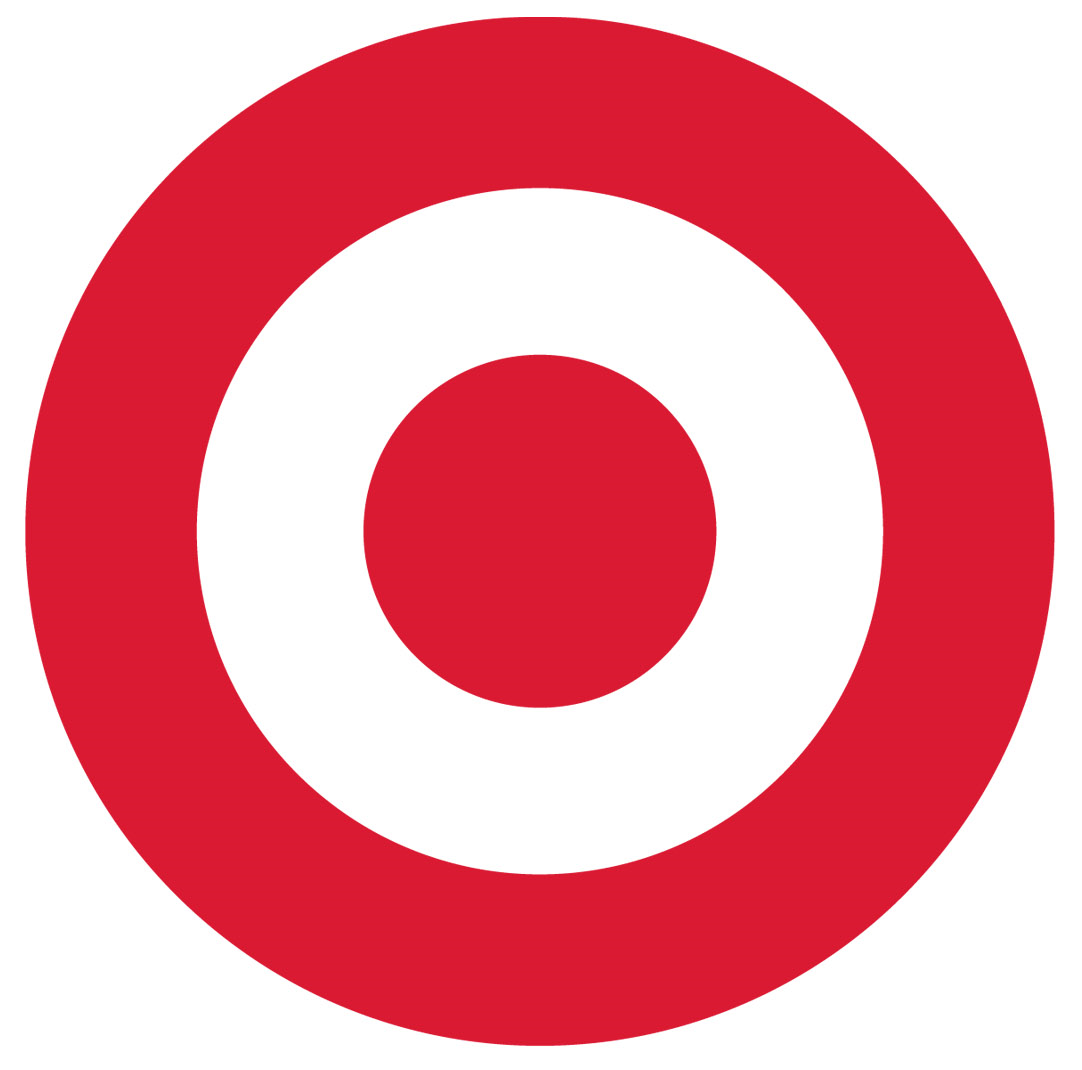 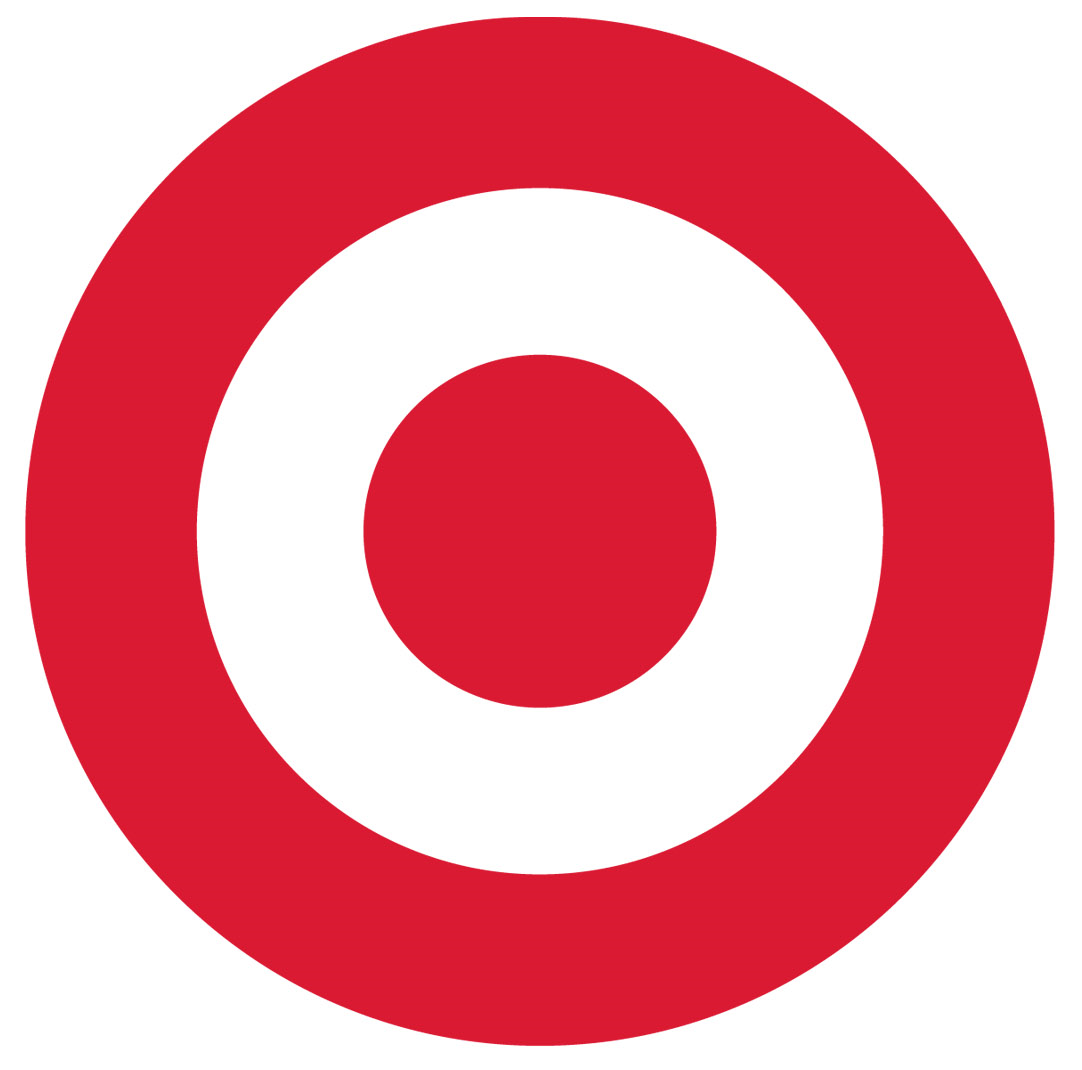 	=  _______
      	=  _______           =  _______              =  _______       =  _______	=  _______
      	=  _______           =  _______Tools JottingsFluencyIndependently   Skills practice I practised this skill by myself after I was taught how to do it or after we talked about how to do it well.OR Guided I needed a lot of support withI was supported at times withI needed no help at all.  Teacher / TA/ Supply 